МИНИСТЕРСТВО ОБРАЗОВАНИЯ И НАУКИ РОССИЙСКОЙ ФЕДЕРАЦИИФедеральное государственное бюджетное образовательное учреждениеВысшего образования«КУБАНСКИЙ ГОСУДАРСТВЕННЫЙ УНИВЕРСИТЕТ»(ФГБОУ ВО «КубГУ»)Кафедра теоретической экономикиКУРСОВАЯ РАБОТАПредпринимательство и его роль в развитии экономики страныРаботу выполнил _____________________________________ Линников А.С. (подпись, дата)Факультет                экономическийНаправление           38.05.01 – Экономическая безопасностьНаучный руководительканд. экон. наук, доцент _________________________________В.В.Чапля(подпись, дата)Нормоконтролерканд. экон. наук, доцент _________________________________В.В.Чапля(подпись, дата)Краснодар 2019ВведениеПредпринимательство – это самостоятельная, осуществляемая на личный страх и риск деятельность, нацеленная на  получение прибыли от использования имуществом, реализации товаров, выполнения работ или оказания услуг лицам, зарегистрированных в этом качестве в установленном законодательном порядкеАктуальность работы. Предпринимательство играет огромную роль в экономике стран.Цель  курсовой работы: рассмотреть такую  категорию как «предпринимательство», его понятие, сущность, функции, виды и формы, затронув особенности  развития предпринимательства и его современное положение, выявить проблемы развития предпринимательства, найти пути и методы поддержания предпринимательства в России.  К основным задачам относятся: изучение сущности предпринимательства и причин ее возникновения; изучение влияния предпринимательства на экономику страны; изучение основных видов и функций предпринимательства в России; выявление проблем и основных тенденций развития предпринимательства.определить пути и методы поддержания предпринимательства.Объектом исследования является предпринимательство и занятость в современной экономике России.Предметом исследования стали экономические условия и отношения, способствующие формированию и развитию предпринимательства, а также экономическая политика государства, направленная на развитие предпринимательства. Методы, используемые в работе, составили: анализ литературы по теме исследования, обобщение и классификация, реферирование и цитирование.Нормативно-правовой базой исследования являлись следующие законы:Конституция Российской Федерации. Гражданский Кодекс РФ. Федеральный закон «О государственной поддержке малого предпринимательства  в Российской Федерации»;Федеральный закон от 19 июля 1998 года N 115-ФЗ «Об особенностях правового положения акционерных обществ работников»В основу работы легли следующие книги: «Предпринимательство» А.В. Бусыгина, «Предпринимательство» под ред. М.Г.  Лапусты, «Курс экономической теории» под ред. В.В. Ефимовой,, «Экономическая теория» под ред. А.И. Добрынина, «Экономическая теория» под ред. В.Д. Камаева и другие. Поскольку из журналов мы получаем более свежую, интересную и необходимую информацию, то они сыграли значительную роль в раскрытии данной темы. Это – «Предпринимательство», «Вопросы экономики», «Экономист», «Проблемы практики управления» и другие.Данная литература использовалась для раскрытия сущности предпринимательской деятельности, определения ее основных характерных черт и выполняемых функций, а также выявления условий эффективного развития и необходимости государственного регулирования.Работа состоит из введения, двух глав, заключения и списка использованной литературы1. Теория предпринимательства1.1 Экономическая природа предпринимательстваПонятие “предпринимательство” и “предприниматель” имеют многовековую историю. Впервые в экономической литературе этот термин появился во Всеобщем Словаре Коммерции, изданном в Париже в 1723 году, где в статье по предпринимательству указывается, что под ним подразумевается взятие на себя обязательств по производству или строительству объекта. В качестве научного термина понятие предприниматель впервые появилось в работах французского экономиста Ричарда Кантильона в восемнадцатом веке. [6, c. 203] Он не только использовал этот термин в экономическом смысле, но и дал его четкое определение. По Кантильону, предприниматель – это человек с непостоянными доходами: фермер, ремесленник, сапожник, портной. Предпринимателем он считал любого, кто покупает по твердым ценам, а продает по ценам неопределенности. Риск – главная черта предпринимателя.В дальнейшем, с развитием экономической жизни общества, развивалась и экономическая мысль относительно научного понимания предпринимательства, создавались различные теории и концепции этой категории.В западных странах с научно-практической точки зрения современное предпринимательство характеризуется как особый новаторский, антибюрократический вид хозяйствования, в основе которого находится поиск новых возможностей, ориентация на инновации, умение привлекать и использовать для решения поставленных задач ресурсы из самых разнообразных источников.Наиболее типичное и емкое определение предпринимательства дано в работе американских ученых Р. Хизрича и М. Питерса: “Предпринимательство – это процесс создания чего-то нового, обладающего ценностью; процесс, поглощающий время и силы, предполагающий принятие на себя финансовой, моральной и социальной ответственности; процесс, приносящий денежный доход и личное удовлетворение достигнутым”. [7, c. 105]Существенное значение в развитие теории и практики предпринимательства внесли выдающиеся зарубежные ученые-экономисты Ф. Хайек, Й. Шумпетер и П. Друкер, а также российские ученые, посвятившие научные исследования этих проблем, А.И. Агеев, А.В. Бусыгин, В.В. Радаев, Ю.М. Осипов, М.Г. Лапуста, А.Г. Поршнев и др.В большинстве научных определениях предпринимательства учеными Запада, по сути, речь идет о таком поведении (процессе), в котором требуется проявление инициативы, организации и реорганизации социально-экономического механизма, с тем, чтобы суметь с выгодой использовать имеющиеся ресурсы и конкретную ситуацию и взять на себя ответственность за возможную неудачу, то есть готовность рисковать.Для развития предпринимательства в нашей стране существенное значение имеет понимание того, что не любое новое дело является предпринимательством.Предпринимательство в первую очередь связано с эффективным использованием всех факторов производства в целях экономического роста и удовлетворения потребностей отдельных граждан и общества в целом в товарах (работах, услугах) и получения прибыли (дохода), необходимой для саморазвития собственного дела (предприятия) и обеспечения финансовых обязательств перед бюджетами и другими хозяйствующими субъектами, получения в конечном итоге материального и морального вознаграждения.Предпринимательское хозяйствование означает наличие у субъекта определенной совокупности прав и свобод по:выбору вида хозяйственной деятельности;осуществлению ее планирования;выбору источников финансирования;доступу к ресурсам;организации и управлению предпринимательской деятельностью;сбыту продукции.Предпринимательство – по сути, тип хозяйствования, базирующийся на инновационном поведении собственников предприятий, на умении находить и использовать идеи, воплощать их в конкретные предпринимательские проекты. Это, как правило, рисковое дело, и поэтому должно быть тщательно обоснованно, опираясь на знания рынка сбыта и конкурентов, не пренебрегая при этом собственной интуицией и, безусловно, поддержкой государственных органов (особенно когда речь идет об экономически перспективных и социально значимых проектах).Итак, предпринимательство в обобщенном смысле отражает совокупность отношений (экономических, социальных, организационных, личностных и др.), связанных с организацией предпринимателями своего дела, с производством товаров (работ, услуг) и получением желаемых результатов в виде прибыли (дохода). Предпринимательство отражает и систему отношений, которые возникают у предпринимателей как хозяйствующих субъектов друг с другом (финансовые, экономические, социальные), а также с потребителями их продукции (работ, услуг), поставщиками всех факторов производства (сырья, материалов, оборудования, топлива, электроэнергии и т.д.), с банками и др. субъектами рынка, с наемными работниками (сотрудниками) и, наконец, с государством в лице соответствующих органов исполнительной власти и местного самоуправления.В первой части Гражданского Кодекса РФ (п. 1, ст. 2 ГК) дано комплексное определение сущности предпринимательской деятельности, как самостоятельной деятельности, осуществляемой на свой страх и риск, направленной на систематическое получение прибыли от пользования имуществом, продажи товаров, выполнения работ или оказания услуг лицами, зарегистрированными в этом качестве в установленном законом порядке.[8, с. 10-15]В соответствии с понятием предпринимательской деятельности, трактуемом ГК РФ, можно выделить несколько характерных черт и особенностей предпринимательской деятельности в России: это самостоятельная деятельность дееспособных граждан и их объединений. Никто не может заставить принудительно заниматься этой деятельностью;это инициативная деятельность, направленная на реализацию своих способностей и удовлетворение потребностей других лиц и общества;это деятельность рисковая, поэтому будущий предприниматель должен будет рисковать и преодолевать сопротивление среды;это не разовая сделка, а процесс, направленный на систематическое извлечение прибыли (дохода) законным путем, так как получить прибыль можно при условии профессиональной и компетентной деятельности;это деятельность, осуществляемая лицами (физическими и юридическими), зарегистрированными в установленном законодательством порядке в качестве индивидуальных предпринимателей или юридических лиц1.2 Предпринимательства как фактор производства. Предпринимательства как фактор производства – это один из экономических ресурсов, который состоит из предпринимателей и предпринимательской инфраструктуры страны (учреждения, законы, правила и т. д.). Это организующий фактор производства, позволяющий рационально соединить три других фактора производства для создания благ и услуг. Он отличается от такого фактора производства, как труд (L) тем, что принимаемые предпринимателем решения имеют большое значение при реализации поставленной цели (далеко идущие последствия). Предприниматель несет за них материальную ответственность. Он не просто исполнитель.Термин «предпринимательство» встречается во Всеобщем словаре коммерции, изданном в Париже в 1723 г. Его применял в XVIII в. английский экономист Кантильон. Он отмечал, что предприниматель – это человек с неопределенными, нефиксированными доходами, например, крестьянин, ремесленник, торговец и даже разбойник, нищий и т. д. Он покупает товар по одной цене, а продает по другой. При этом он рискует, т. к. цена продажи, которую он предполагал, может такой и не быть. Предприниматель выполняет важную функцию: насыщая рынок товарами, он приводит в соответствие спрос и предложение.[5]В современной экономической литературе предпринимательство рассматривается в трех аспектах (с трех точек зрения): как экономическая категория, как метод хозяйствования и как тип экономического мышления.Предпринимательство как экономическая категория– это система отношений между предпринимателями в их хозяйственной деятельности, которые происходят в условиях состязательности и направлены на поиск новых способов комбинации факторов производства с целью извлечения дохода и приумножения собственности. Каждый стремится завоевать и удержать конкурентные преимущества.Предпринимательство как метод ведения хозяйства характеризуется такими чертами, как самостоятельность и экономическая независимость, коммерческий риск, ответственность за принимаемые решения, в том числе и за риск, ориентация на успех, творчество (новаторство), инициатива.Формы предпринимательства как способа ведения хозяйства: частное (мелкотоварное и капиталистическое), коллективное (акционерные общества), государственное.Функции предпринимательства: 1) преобразования в экономике, направленные на рост ее эффективности, на установление рыночного равновесия; 2) приспособление к хозяйственной среде, т. е. стремление обеспечить максимальный выпуск продукции при минимальных затратах и приумножение активов; 3) способствование росту благосостояния населения, демократизации управления и т. д.Побудительный мотив предпринимательства – материальный интерес, выраженный в форме дохода. Особенность природы этого дохода в том, что он является результатом лучшего применения ресурсов, лучшей комбинации факторов производства. Поэтому доходы от собственности, так же как рента, арендная плата, процент на капитал, зарплата, не могут рассматриваться в качестве доходов от предпринимательства. Таким доходом является предпринимательская прибыль.Предпринимательство как особый тип экономического мышления– это совокупность оригинальных взглядов и подходов к принятию решений, которые реализуются в хозяйственной жизни. Главную роль, при этом, играет личность предпринимателя. Предпринимательство – это не только род занятий, но и склад ума, свойство натуры. [5]Можно выделить наиболее важные личные качества удачливого предпринимателя:поиск возможностей и инициативность (меняет намеченную линию поведения, чтобы достичь цели);готовность к риску (предпочитает ситуацию умеренности риска, осуществляет действия, чтобы уменьшить риск или контролировать результаты);ориентация на эффективность и качество (находить пути улучшения качества и снижения издержек);вовлеченность в рабочие контакты (принимает на себя всю ответственность и идет на личные жертвы для выполнения работы, берется за дело вместе с работниками или вместо них);целеустремленность (ясно выражает цели, имеет долгосрочное видение);стремление быть информированным (лично собирает сведения о клиентах, поставщиках, конкурентах);систематическое планирование и наблюдение (планирует, следит за хозяйственными показателями и использует их для принятия решений);способность убеждать и устанавливать деловые и личные связи;независимость и уверенность в себе (стремится к независимости от правил и контроля других людей, верит в свою способность выполнять трудные задачи).1.3 Формы и виды предпринимательской деятельности. В предпринимательстве существует разделение труда как и в любом другом виде деятельности. Обладая  общими сущностными чертами, различные  виды предпринимательства вместе с тем имеют и специфические характеристики. В зависимости от содержания предпринимательской деятельности и ее связи с основными стадиями воспроизводственного процесса различают разные виды предпринимательства: производственное, коммерческое,  финансово-кредитное, посредническое, страховое.[9 с. 2]Производственное предпринимательство.Если сам предприниматель производит продукцию, используя орудия и предметы труда, то его основной вид деятельности называется производственным предпринимательством. Главная функция в этом виде - это основная, определяющая.Большая часть предпринимателей сферой своих способностей выбирают создание материального продукта для удовлетворения потребностей общества. Если основная отрасль, где создается материальный продукт, выступает промышленность, то такой вид принято называть промышленным, даже не смотря на то, что она охватывает и другие отрасли. Промышленное производство создает материальные продукты, которые удовлетворяют базовые потребности человека, служит капиталом для всех сфер предпринимательства, реализует основные научные идеи, закладывая фундамент экономического прогресса общества в целом.[10, с 695-697]Самым рисковым занятием в России является производственное предпринимательство, потому что перестройка экономики не обеспечила  необходимых условий для развития производственного  предпринимательства. Существующий риск реализации произведенной продукции, многочисленные налоги, сборы тормозят развитие производственного            предпринимательства. Также  развитию производственного бизнеса в  Россиимешает труднодоступность некоторых ресурсов, отсутствием  внутренних побудителей и слабым уровнем квалификации начинающих бизнесменов,          боязнью сложностей, наличием более доступных источников  дохода.Именно производственное предпринимательство поможет         тяготеющему и перспективному человеку обеспечить стабильный успех. Коммерческое (торговое) предпринимательство.      Производственный  бизнес тесно связан с бизнесом в  сфере             обращения. Произведённые  товары необходимо продавать или обменивать на другие товары или деньги. Высокими темпами  развивается коммерческо-торговое предпринимательство, как основной второй вид российского            предпринимательства.
Торговое предпринимательство отличается от производственного.  Предприниматель выступает  непосредственно в роли торговца, перепродавая купленные товары потребителю.  Непосредственные экономические связи с оптовыми и розничными потребителями товаров являются особенностью торгового предпринимательства.Коммерческое  предпринимательство охватывает все  виды деятельности, которые относятся к обмену товара на деньги, денег на товар или  товар на товар. В основу коммерческого  предпринимательства составляют товарно-денежные операции купли - продажи, также в нем задействованы практически те же факторы и ресурсы, что и в  производственном предпринимательстве. Коммерческое предпринимательство дает возможность продать товар по цене намного более высокой, чем он был куплен, тем самым давая возможность получить прибыль. Только такую возможность реализовать на практике  значительно сложнее, чем кажется. В условиях разницы внутренних и  мировых цен, а также цен в  разных регионах России, можно "купить подешевле- продать подороже". За этой видимой легкостью скрывается сколько на самом деле может быть потрачено на это сил.Чтобы успешно заниматься коммерческим предпринимательством, необходимо тщательно знать неудовлетворенный потребительский спрос, быстро реагировать, предлагая соответствующие товары или их аналоги. Бизнес более мобилен, потому что он напрямую связан с потребителями. Считается, что для развития коммерческого предпринимательства должны быть как минимум два основных условия: относительно стабильный спрос на продаваемые товары и более низкая цена для производителей, что позволяет восстанавливать транзакционные издержки и получать необходимую прибыль. Коммерческое предпринимательство связано с относительно высоким уровнем риска, особенно в случае устойчивой торговли устойчивой торговлей.В коммерческом предпринимательстве предприниматель выступает трейдером, трейдером, который продает готовые продукты, приобретенные у других, потребителя, покупателя. На таком предприятии прибыль формируется за счет продажи товаров по цене, превышающей цену покупки. Автор также хотел бы указать, что если товары приобретаются юридически, то коммерческое и коммерческое предпринимательство не следует называть спекуляцией и на этой основе осуждать. Только когда есть незаконное нарушение, в нарушение правил коммерческой перепродажи, вы можете говорить о запрещенных криминальных предположениях. В целом, это тип предпринимательства, в основном связанный с доставкой продукта от производителя потребителю. Без создания нового продукта бизнес производит специальный товар - услугу, ускорение и, в целом, снижение движения товаров. Специализация предпринимателя в торговле позволяет ему лучше изучать состояние рынка, рассматривать его своевременную структуру. Снижаются затраты на эксплуатацию процесса обращения (постоянное и полное использование хранилищ, снижение транспортных издержек, снижение затрат на продвижение товаров на рынок). Предприятие выполняет промежуточные функции как на рынке ресурсов, так и на конечном рынке товаров и услуг. Каждый из них имеет свои особенности. Финансово-кредитное предпринимательство.       Финансовое  предпринимательство - это особая форма коммерческого предпринимательства, в котором  в качестве предмета купли-продажи выступают валютные ценности, национальные деньги (российский рубль) и ценные бумаги (акции, облигации  и др.), продаваемые предпринимателем покупателю или предоставляемые  ему в     кредит. Это означает не только продажу и покупку иностранной валюты за рубли, но и это также финансовая сделка, и непредвиденный ряд операций, охватывающих весь спектр продажи и обмена денег на другие виды денег, на валюты за рубежом, ценные бумаги.Суть финансовой сделки заключается в том, что предприниматель приобретает основной предпринимательский фактор в виде денежных средств (денег, иностранной валюты, ценных бумаг) за определенную сумму денег у держателя фонда. Выкупленные средства затем продаются покупателям за плату, которая превышает первоначальную сумму, потраченную на покупку этих средств, что приводит к предпринимательской прибыли. В случае кредитного предприятия предприниматель берет деньги, депонирует вкладчиков с депозитом в виде процентов по депозиту вместе с последующим возвратом депозита. Привлеченные деньги затем предоставляются покупателям для получения кредита вместе с последующим возвратом депозита. Привлеченные деньги затем предоставляются покупателям за другой процент, который превышает депозит. Разница между процентами по вкладам и кредитам является источником прибыли для предпринимателей-кредиторов.[11, с 488]Существует специализированная система организаций для организации финансовых и кредитных дел: коммерческих банков, компаний финансового кредитования (фирм, иностранной валюты и других специализированных организаций). Деятельность банков и других финансово-кредитных организаций регулируется как общими законами и законами, так и специальными нормативными актами. Центральный банк России и Министерство финансов Российской Федерации в соответствии с законодательными актами представляют государство, представленное РФ. Министерство финансов действует, как предприниматель на рынке ценных бумаг, как таковые субъекты Российской Федерации и муниципальные образования действуют путем выпуска соответствующих ценных бумаг.Посредническое предпринимательство.Предпринимательство называется посредническим, когда предприниматель сам не производит или не продает товар, а выступает в качестве посредника, связывающего гнездо с процессом товарного обмена на товарных торгах. Основной задачей и объектом предпринимательской деятельности посредника является подключение двух сторон к взаимной сделке. Поэтому есть основания утверждать, что посредничество заключается в предоставлении услуг каждой из этих сторон. Для предоставления таких услуг предприниматель получает доход, прибыль.Посредником является лицо (юридическое или физическое), которое представляет интересы производителя или потребителя, но они сами не являются. Посредники могут самостоятельно осуществлять предпринимательскую деятельность или действовать от имени производителей или потребителей. В качестве посреднических бизнес-организаций на рынке существуют оптовики и маркетинговые организации, брокеры, дилеры, дистрибьюторы, стипендии, в определенной степени коммерческие банки и других кредитных организаций. Промежуточная деловая активность в значительной степени рискованна, поэтому промежуточный предприниматель устанавливает уровень цены в контракте, принимая во внимание степень риска при реализации промежуточных операций. Основной задачей и объектом предпринимательской деятельности посредника является подключение двух сторон к взаимной сделке. Поэтому есть основания утверждать, что посредничество заключается в предоставлении услуг каждой из этих сторон. Для предоставления таких услуг предприниматель получает доход, прибыль.Страховое предпринимательство.Страховое предпринимательство заключается в том, что предприниматель гарантирует страхователю имущества, ценности, жизни за определенную плату  компенсацию возможного ущерба в  результате непредвиденного бедствия. Имущество, здоровье, страхование жизни - это особая форма финансово-кредитного бизнеса, состоящая в том, что предприниматель получает страховую премию, выплачивая страховку только при определенных обстоятельствах. Поскольку вероятность таких обстоятельств невысока, остальные взносы представляют собой предпринимательский доход.Страхование - это своего рода экономические отношения, заключающиеся в создании денежного фонда (страхования), из которого деньги компенсируются и выплачиваются в результате стихийных бедствий, несчастных случаев и других событий.Подрядчик в соответствии с законом и договором гарантирует страховщику компенсацию за ущерб, возникший в результате неожиданной потери товаров, ценностей, здоровья, жизни и других видов потерь, в связи с выплатой, после заключения договора страхования, Страхование заключается в том, что предприниматель получает страховую премию, выплачивая страховку только в определенных обстоятельствах. Поскольку вероятность таких обстоятельств низкая, остальные взносы формируют предпринимательский доход.Страхование является одной из наиболее рискованных видов деятельности. В то же время организация страховой деятельности предоставляет определенную гарантию застрахованным (организациям, предприятиям, физическим) лицам получить определенный риск убытков в своей деятельности, что является одним из условий развития цивилизованного Формы предпринимательстваИндивидуальное  (единоличное) предпринимательство.Это самый простой и доступный вид бизнеса. Любой гражданин, живущий в Российской Федерации, может стать индивидуальным предпринимателем в возрасте 18 лет. Предпринимательская деятельность граждан регулируется теми же нормами гражданского права, что и предпринимательство юридических лиц, являющихся коммерческими организациями.Гражданин имеет право заниматься предпринимательской деятельностью без образования юридического лица с момента государственной регистрации в качестве индивидуального предпринимателя. Поэтому гражданин должен получить свидетельство индивидуального предпринимателя. Если лицо осуществляет какую-либо деятельность (арендует квартиру, автомобиль, выполняет работу или предоставляет платежные услуги, например, гиды или помогает пожилым людям убирать квартиру, покупать продукты питания и лекарства) и систематически получает доходы от этого, необходимо регистрироваться как индивидуальный предприниматель без образования юридического лица. В противном случае такая деятельность считается незаконной.Однако, если человек (гражданин) раз в год продает продукты из своего сада, дает соседу кредит в определенном проценте, перепродает купленные товары, тогда такая деятельность не может быть признана как предпринимательство. Потому что довольно сложно продемонстрировать, что эта деятельность систематически проводится и регулярно дает возможность получения прибыли.Процедура регистрации индивидуальных предпринимателей является декларативной. Для российских граждан требуемый комплект документов включает: запрос, квитанцию ​​об уплате государственного налога и копию паспорта. Предприниматель имеет право заниматься только теми видами деятельности, которые указаны в свидетельстве о регистрации. Дело в том, что различные виды предпринимательской деятельности подпадают под различные налоговые режимы, формы учета. Отдельные предприятия могут заниматься деятельностью на основании специального разрешения - лицензии или свидетельства о квалификации. Предприниматель имеет право использовать рабочую силу.Индивидуальный предприниматель может прекратить работать добровольно. Для этого, не менее чем за два месяца, необходимо уведомить кредиторов и договориться с сотрудниками налоговой инспекции об обязательных платежах. По своим обязательствам он несет ответственность за все принадлежащие ему товары, за исключением того, что необходимо для личного пользования и для членов его семьи.Преимущества индивидуального предпринимателя:Упрощение процессов создания и ликвидации бизнеса;Свободное использование своего дохода;Налог на имущество, используемое в предпринимательской деятельности, не уплачивается;Упрощенная процедура учета результатов хозяйственной деятельности и предоставления внешних отчетов;Упрощенные процедуры принятия решений (без собраний, протоколов и т. д.);Заработанные деньги могут быть потрачены без дополнительного налогообложения (9% за дивиденды);Индивидуальный предприниматель имеет реальную возможность не отслеживать полученный доход.Недостатки индивидуального предпринимательстваОтвечает за обязательства со своим имуществом;Не может  получить определенные лицензии (например, в розничной торговле алкогольными напитками, некоторых лекарствах или сильных ядах);Не подходит для совместного ведения бизнеса;Требуется постоянное личное участие;В таком предприятии реализуются  предпринимательские усилия одного человека. Нередко оно обходится даже без привлечения наемного труда; предприятия может состоять только из членов семьи предпринимателя.Коллективное предпринимательство.Коллективное предприятие более сложное с точки зрения организации, функций и управления. Поскольку конкретное предпринимательство является юридическим лицом. Российское законодательство включает в себя партнерства и экономические общества, производственные кооперативы, государственные и муниципальные унитарные предприятия.Акционерное общество. Это один из разновидностей экономических обществ. Акционерное общество представляет собой коммерческую организацию, уставной капитал которой делится на несколько акций, удостоверяющих обязательственные права акционеров компании. Участники акционерного общества (акционеры) не несут ответственности по своим обязательствам и не несут риск убытков, связанных с деятельностью компании, в пределах стоимости их акций.Это общество с ограниченной ответственностью, капитал которой делится между владельцами акций. Акционерное общество фактически является экономическим обществом. В то же время, черты и значимость, которые дифференцируют акционерное общество, считают это отдельным видом предприятия. Акционерное общество, как правило, является крупным предприятием. Оно обладает способностью мобилизовать значительные экономические ресурсы и управлять крупномасштабными производствами. Создание большинства отечественных товаров акционерными обществами является характерным явлением в современной мировой экономике.Структура управления акционерным обществом выглядит следующим образом:а) общее собрание акционеров является высшим руководящим органом.б) совет акционерного общества избирается общим собранием акционеров.в) управление акционерным обществом является исполнительным органом, состоящим из руководителей.Предприятие, владеющее контрольным пакетом акций в компаниях с ограниченной ответственностью, называется холдинговой. Материнская компания контролирует все остальные (дочерние) компании в холдинге посредством доминирующего участия в их уставном капитале или путем возможности иного определения их экономической деятельности.К преимуществам акционерных обществ относятся:Наличие достаточно сильного механизма привлечения финансовых ресурсов;Ограниченная ответственность владельцев бизнеса, распространяющая предпринимательский риск среди большого числа акционеров;Способность получать экономические выгоды за счет производства крупномасштабного производства;Организационная устойчивость предприятия.А к недостаткам коллективного общества относятся: Длительный период запуска бизнеса;Дистанционное отдаление многих совладельцев от реального управления предприятием.Все участники экономического общества в соответствии с заключенным между ними договором, осуществляет предпринимательскую деятельность от имени компании и несет дополнительную совместную ответственность за обязательства компании со всем имуществом. Это форма ответственности за собственность, которая характерна для отдельного бизнеса. Такая ассоциация предпринимателей требует установления особых доверительных отношений между партнерами.Главными чертами коллективного предпринимательства является:Увеличение финансовых возможностей предприятия, поскольку число поставщиков капитала увеличивается и расширяется экономический оборот;Создание больших возможностей для развития предприятия, поскольку общество приносит больше прибыли, улучшает возможности получения кредитов;Появилась возможность специализироваться на управлении бизнесом.Коммандитное  общество (товарищество). Коммандитное общество также называют «товарищество на вере». Это коммерческая организация, основанная на депозитном капитале, в которой есть две категории членов: полные товарищи и партнеры с ограниченным участием. Все товарищи осуществляют предпринимательскую деятельность от имени партнерства и несут ответственность за обязательства партнерства со всем имуществом. Только инвесторы с ограниченным участием.Полный товарищ имеет права:Участвовать в управлении партнерскими делами;Получать информации о деятельности партнера;Участвовать в распределении прибыли;Получать в случае ликвидации имущества, оставшегося после соглашения с кредиторами или его стоимости;В любое время оставить партнерство.Прибыль и убытки партнерства распределяются между участниками пропорционально согласно их доле капитала, если иное не предусмотрено уставом или соглашением других участников. Не допускается соглашение об устранении кого-либо из участников товарищества от участия в прибыли  или в убытках. Если в результате потерь, понесенных товариществом, полученная товариществом прибыль меньше, чем вложенный капитал, то капитал не распределяется между участниками  до тех пор, пока стоимость чистых активов не превысит размер складочного  капитала.Название партнерской фирмы на вере должно содержать либо имена всех партнеров, либо выражение «партнерство по вере» или «товарищество с ограниченной ответственностью», либо название партнерской компании.Если имя инвестора включено от имени фирм, такой вкладчик становится полным товарищем.Общество с ограниченной ответственностью. Общество с ограниченной ответственностью является хозяйствующим субъектом, созданным одним или несколькими лицами, которые несут ответственность за обязательства компании только в пределах суммы своих взносов.Компания, имеющая уставный фонд, разделена на акции, стоимость которых определяется учредительными документами и которая несет ответственность за свои обязательства только с ее собственностью. Члены компании, которые потеряли свои депозиты, полностью рискуют потерями, связанными с деятельностью компании в пределах их вкладов. Его основной отличительной особенностью является то, что все партнеры несут ответственность за предпринимательскую деятельность только в пределах своих сумм вкладов. Потеря депозита является окончательной потерей участника в обществе с ограниченной ответственностью. Это привлекательная особенность этого типа предприятия. И, судя по всему, это объясняет значительную популярность среди предпринимателей общества с ограниченной ответственностью. Все виды предпринимательства защищаются законом. Законы, регулирующие предпринимательскую деятельность: [1-4]1. Законы, устанавливающие требования к осуществлению предпринимательской деятельности. ФЗ «О регистрации юридических лиц и ИП» от 8 августа, ФЗ «О лицензировании отдельных видов деятельности» 4 мая 2011 г., ФЗ «О техническом регулировании», ФЗ «О санитарно-эпидемиологическом благополучии населения», ФЗ «О не состоятельности (банкротстве)», ФЗ «О не состоятельности (банкротстве) кредитных организаций».2. Законы, регулирующие правовое положение участников предпринимательской деятельности. ФЗ «Об акционерных обществах, ООО, производственных кооперативах, о государственных и муниципальных предприятиях, о крестьянско-фермерских хозяйствах».3. Законы, регулирующие отдельные виды предпринимательской деятельности. ФЗ «О рекламе», ФЗ «Об аудиторской деятельности», ФЗ «Об организации страховой дела», ФЗ «О банках и банковской деятельности».4. Законы, регулирующие материальные блага и результаты интеллектуальной деятельности и связанные с ними средства индивидуализации. ФЗ «О коммерческой тайне», ФЗ «Об информации, информационных технологиях и о защите информации».5. Законы, направленные на защиту прав и законных интересов субъектов предпринимательской деятельности. ФЗ «О защите конкуренции», ФЗ «О защите прав юридических лиц и ИП при осуществлении государственного контроля (надзора) и муниципального контроля» от 26 декабря 2008 г. № 294 — ФЗ; ФЗ от 7 мая 2013 г. «Об уполномоченных по защите прав предпринимателей», АПК РФ (посвящён разрешению экономических споров), ФЗ «О третейских судах».6. Законы, регламентирующие внешнеэкономическую деятельность субъектов предпринимательства. ФЗ «О государственном регулировании внешнеторговой деятельности», ФЗ «Об экспортном контроле».2. Современное состояние предпринимательства России2.1 Роль предпринимательства в развитии России.					Мировой опыт показывает, что без свободной рыночной экономики, без самостоятельного производителя, без предпринимательской активности процветание общества невозможно. Формирование рыночных структур во всех без исключения отраслях и сферах экономики страны отвечает мирохозяйственным тенденциям экономических процессов, так как во всех странах мира  в сфере предпренимательства действует значительное число небольших предприятий разнообразного профиля. Предпринимательство является важнейшим элементом рыночной экономики, в значительной степени способствующим интенсивному развитию государства, во многом определяющим темпы экономического роста, структуру и качество валового национального продукта. Представленные функции предпринимательства могут дополняться в зависимости от реальной ситуации, конкретной социально-экономической обстановки в стране и мировой экономике.             Изложенные микроэкономические и макроэкономические функции предпринимательской деятельности свидетельствуют о том,  что с развитием рыночной экономики роль предпринимательства становится одной из важнейших в экономической системе свободного рынка.[14]             Для гармоничного развития предпринимательства, как самостоятельной подсистемы рыночной экономики, необходимо учитывать все его особенности в частности диалектический характер развития предпринимательской деятельности. В данном контексте подразумевается автономность предпринимательства, с одной стороны, и его зависимость от всей экономической системы – с другой. Автономность предпринимательства, как самостоятельной подсистемы в рыночной экономике проявляется через его основные функции (получение выгоды и инновационность деятельности) и определяет то общее, что характерно  для предпринимательства в любой социально-экономической обстановке. А зависимость предпринимательства от всей экономической системы выражается через его взаимодействие с этой системой посредством конкуренции и механизма регулирования экономики. В этом диалектическом развитии предпринимательства, как самостоятельной подсистемы рыночной экономики заключается источник его развития и жизнедеятельности, а также база для государственного регулирования предпринимательской деятельности.             При этом предпринимательская деятельность должна развиваться во всех направлениях. В связи с этим, государство должно учитывать и автономность предпринимательства, и в то же время регулировать его деятельность. Кроме того, можно выделить ряд направлений, которые могут реально обеспечить развитие предпринимательства, сделав его действенным фактором хозяйственной жизни. 1. Большие индустриальные предприятия могли бы выступать в качестве организаторов малого промышленного предпринимательства путем предоставления последнему заказов, производственных мощностей, оборудования, технологий, кадров и т.д. 2. Усиление инвестиционной активности. Сейчас инвестиции осуществляются по нескольким направлениям: государственное финансирование в рамках целевых федеральных программ, финансирование из региональных и местных бюджетов, кредитование зарубежными организациями, венчурное финансирование, амортизационные отчисления. Несмотря на наличие столь большого числа каналов финансирования, инвестиционный климат для предпринимательства нельзя назвать благоприятным. Причин этому много, представим некоторые из них:  каждый из каналов действует самостоятельно, и  они в совокупности представляют единую, скоординированную систему; имеются большие сложности, как при формировании источников капиталовложений, так и при практической реализации последних и т.д. 3. Составной частью политики протекционизма является налоговая система. Налоги отражают суть отношения государства и предпринимателя. Несовершенство налоговой системы становится все более очевидным. Она должна быть подчинена развитию производства. Необходимо дифференцированное налогообложение предпринимательства в зависимости от регионов.[14] С экономической точки зрения в науке выделяются четыре группы регионов: Регионы с достаточно высоким уровнем социально-экономического развития; Депрессивные регионы; Регионы с преобладающей добычей и переработкой первичных природных ресурсов; Регионы аграрного типа. Очевидно,  что для регионов первой и третьей группы дифференциация налогов должна исходить из приоритетности конкретного вида производства, тогда как для депрессивных регионов возможны максимально выгодные налоги, вплоть до их отмены на определенный период. Для регионов четвертой группы налоговая политика должна состоять в создании максимального протекционизма сельскохозяйственному производству, преследуя конечную цель – обеспечение продовольственной безопасности страны. В качестве отрицательного фактора в развитии предпринимательства следует признать нестабильность принятия законов и подзаконных актов по налогообложению. Их частая смена вызывает у предпринимателей неуверенность, лишает возможности вести дело с перспективой, нарушает планы. Поэтому следовало бы установить, что существующий на период регистрации предприятия порядок налогообложения не может быть изменен в течение ряда лет, если вновь вводимый порядок ухудшает прежние условия производственной деятельности.[14]Таким образом, роль предпринимательства в мировой экономике огромна как с точки зрения вклада в ВВП и в процессе создания новых рабочих мест, так и с точки зрения повышения конкурентоспособности национальной экономики и внедрения новых технологий. Стабильный сектор предпринимательства способен увеличить рост уровня и качества жизни любой страны. Малые и средние предприятия обеспечивают рынок такими товарами и услугами, которые в силу экономических причин не производятся крупными корпорациями. Без такого рода услуг многие компании не смогли бы осуществлять производство на качественном и современном уровне, что предопределяет постоянное расширение и обновление форм и направлений поддержки  предпринимательства на федеральном, региональном и местном уровнях.2.2 Проблемы развития предпринимательства в России.Сегодняшний день существует ряд проблем, мешающих развитию предпринимательства. Так, российские предпринимательские структуры на современном этапе развития экономики, как правило сталкиваются: − несовершенством законодательства, нестабильностью законодательной базы, существенными законодательными пробелами, касающимися дефицита правовых гарантий равенства всех форм собственности, защитой частной собственности, внутренней противоречивостью законов, невыполнением или недостаточно полным выполнением уже имеющихся законов; − несовершенством налоговой системы, при которой уровень действующих ставок налогов превышает разумные пределы. Такая ситуация заставляет предпринимателей искать способы уклонения от налогов, вести «теневой» бизнес; − несовершенством финансово-кредитной системы, жесткими требованиями банков при оформлении кредита и высоким процентом за пользование кредитными ресурсами, нецелевым использованием органами власти и самими предпринимательскими структурами выделенных для поддержки предпринимательства бюджетных средств; − безопасностью деятельности предпринимателя, которая нарушается целым рядом потенциальных угроз и отсутствием практических возможностей законодательного противодействия им. К таким угрозам относятся и невыполнение контрагентами условий договоров, особенно,  в части оплаты, и произвол чиновников, вмешивающихся в деятельность предпринимательских структур путем установления норм, запретов, вольной трактовки законодательства, ограничения товародвижения, и прямое давление преступных группировок в форме вымогательства, навязывания услуг «по охране», и утечка конфиденциальной информации о предпринимательской деятельности в криминальную сферу; − отсутствием надежной системы государственной и общественной поддержки предпринимательской деятельности; − несовершенством инфраструктурного обеспечения предпринимательской деятельности, которое не позволяет институту предпринимательств конкурировать как на внутренних, так и на внешних рынках, т. е. не позволяет достичь устойчивого развития экономики страны. Сами представители предпринимательских структур распределяют по важности свои проблемы следующим образом: 1. Недостатки налоговой системы. 2. Отсутствие оборотных средств. 3. Низкий платежеспособный спрос населения. 4. Высокая арендная плата. 5. Экономическая политика государства. 6. Недоступность кредитов. 7. Дороговизна сырьевых ресурсов. 8. Слабое развитие внутреннего рынка. 9. Высокие тарифы на перевозки.  10. Отсутствие производственных площадей. Таким образом, в целях дальнейшего успешного развития предпринимательства в современной России необходимо обеспечить оптимальное сочетание интересов государства, потребителей и субъектов предпринимательской деятельности. Для этого следует ввести упорядоченную и эффективную нормативно-правовую базу предпринимательства, которая будет стимулировать развитие бизнеса и создавать благоприятные условия для тех, кто готов начать и продолжить свое дело. [12]При этом важно, чтобы государственная политика поставила надежный заслон непрекращающемуся разрастанию административных барьеров на пути деловой активности предпринимательства . Кроме того, необходимо снизить уровень регулирования экономики, но не в том смысле, что нужно меньше уделять внимания этому вопросу, а ликвидировать «постоянную готовность чиновников отрегулировать любой бизнес в режиме ручной настройки». 2.3 Пути и методы поддержания предпринимательства в РоссииФормирование законодательной базы экономической реформы в России в настоящее время идет довольно активно. Вместе с тем большое количество нормативных актов, регулирующих различные стороны деятельности российского предпринимательства на современном этапе развития рыночных отношений, уже не решает всех стоящих перед данным сектором экономики вопросов. В рамках федеральных программ помощь предпринимателям оказывается согласно, действующего законодательства РФ, установленного приказом Минэкономразвития РФ. Формы поддержки предпринимательства РФ можно рассмотреть в ФЗ № 209: – Предоставление субсидий. Финансовая помощь оказывается на безвозмездной основе. Предприниматель должен соответствовать требованиям необходимым для участия в программе. Сумма субсидии может достигать 300 000 рублей; – Бесплатные консультации. Работники учреждений ФСН, Фондов по развитию бизнеса, центров занятости готовы ответить на интересующие вопросы предпринимателя взаимодействия с государственными органами; – Обучение ведению бизнеса. Рассматриваются аспекты ведения бизнеса, лекции, семинары, конференции и т. д. На курсах можно получить ответы на вопросы реализации бизнес-идеи на практике. Подобные курсы проводятся бесплатно; – Выдача льготных кредитов. Программа получения денежных средств на развитие своего бизнеса под низкую процентную ставку; – Организация выставок и ярмарок. Позволяет бесплатно размещать свою продукцию на торговых площадках, что в свою очередь сокращает расходы на рекламу и демонстрацию своего товара; – Предоставление земли и помещений на льготных условиях. Предприниматель арендует у государства на временное пользование земельный участок или недвижимость. Что позволяет сэкономить существенную сумму.[15]Важной составной частью государственной системы регулирования предпринимательства является создание условий для ее юридической защищенности в федеральных и региональных целевых программах.Основные требования, предъявляемые к целевой программе защиты предпринимательства, заключаются в следующем: соответствие общей концепции развития рыночных отношений в России; приоритет особенностей России, учет мирового опыта в данной сфере; комплексность программы, сбалансированность и взаимоувязанность позиций, предусматриваемых в различных разделах программы; полнота программы – она должна включать все необходимое для решения поставленных задач; реалистичность планируемых мер и мероприятий; наличие этапности проводимых работ; постановка конкретных задач перед министерствами и ведомствами; ориентация на существующую практику составления и реализации целевых программГлавной целью программы поддержки предпринимательства следует, считать повышение эффективности общественного производства за счет создания на федеральном и региональном уровнях экономических, социальных, организационных, информационных и правовых условий защищенности для предпринимательства от преднамеренных или непреднамеренных действий физических лиц и социальных организаций.Региональные программы защиты предпринимательства логично было бы рассматривать как часть программ социально-экономического развития региона. Они строятся с учетом сфер деятельности, в которых преимущественно развивается предпринимательство в регионе, степени опасности форм недобросовестной конкуренции, перечня субъектов естественной монополии, концепции стратегического развития региона, планов демонополизации и развития конкуренции, особенностей географического положения региона, наличия свободных экономических зон, имеющегося опыта зашиты предпринимательства в регионе, национальных особенностей и местных традиций. Необходимо учесть этап развития региона – зарождение, становление, модернизация, переспециализация, стагнирование. Важным обстоятельством в рассматриваемом контексте являются особенности экономики и политики сопредельных стран, характер экономических связей с другими регионами. В реализации программы защиты предпринимательства предполагается непосредственное участие президентских структур, в этой связи было бы уместным ее утверждение специальным указом Президента РФ, а не постановлением Правительства[15] .При разработке проекта целевой программы поддержки предпринимательства исходят из долгосрочных задач и приоритетов. В некоторых среднесрочных федеральных программах государственная поддержка предпринимательства обнаруживает явную тенденцию перемещения с федерального уровня на региональный и муниципальный, а там правовая база юридической зашиты находится в зачаточном состоянии и нуждается в помощи центра для своего развития[15] .Содержание и практическое наполнение понятия «юридическая зашита предпринимательства» становятся все более объемными и дифференцированным и нуждаются в специальном анализе в функциональном отношении.ЗаключениеЭффективные меры государственного регулирования экономики не только ставят перед предпринимательскими интересами угрозы, но также и стимулируют их.Избытки нецивилизованного «дикого» рынка вызывают апатию и чувство отчаяния у многих, кто заинтересован в поиске лучшего способа развития внутренних дел. Во многом это связано с тем, что за пределами государственных рычагов (прежде всего экономических и законодательных) они были:передача капитальных вложений и прибыли из России в зарубежные страны;не денежные формы расчетов;Традиционные меры государственного влияния и российского права в этом отношении были неэффективными.Во-первых, налоговое законодательство для борьбы с манипулированием ценой и искажением показателей прибыли не обеспечивает контроля над движением внутреннего капитала, поскольку налоговая служба находится в зачаточном состоянии.Во-вторых, текущая денежно-кредитная политика не способна предотвратить массовый выход капитала в другие страны, она не содержит элементов эффективного стимулирования производства. В дальнейшем.Антимонопольное законодательство разработано слабо. Промышленные монополии диктуют свои условия неуправляемо, уважая их собственные интересы, которые часто не совпадают с интересами социально-экономического развития страны.Естественно, что, отдавая приоритет рыночным механизмам, уменьшается количество государственного регулирования. Но при любых обстоятельствах государство резервирует следующие важные функции:координация частных дел и национальной экономики в целом (доступ к бюджетным ресурсам, так или иначе, остается самым прибыльным бизнесом, который ведет частную инициативу в разрушительный канал для национальных интересов);обеспечение социальной защиты малоимущих и инвалидов (присутствующих на уровне выживания);антимонопольные меры, контроль соответствия внешнеэкономической деятельности государственным интересам, экспортный контроль;таможенные тарифы, налоги, кредитная политика;стимулирование научно-технического прогресса.Многие из российских экономических законов требуют регулирования развитой рыночной инфраструктуры, но на самом деле у них нет механизма реализации из-за остающихся государственных монополий и отсутствия конкуренции. Анализ состояния внутреннего законодательства предполагает, что многие законы регулируют рыночные отношения, которые еще не существуют в российской действительности. Вероятно, это иногда является результатом необузданного копирования западных моделей правовых актов.Для стимулирования новых технологий необходимо тесное взаимодействие между государственными структурами и торговыми структурами. Как показывает опыт промышленно развитых стран, экспериментальные и инновационные разработки невозможны, если государство не создает благоприятный климат для торговых структур, включая, в частности, налоговые льготы. Формально государственное налоговое законодательство предлагает многие льготы, но, видимо, их недостаточно. Необходимо стимулировать инвестиционную деятельность в будущем хорошо продуманной политикой фискальной и денежно-кредитной политики государства.Список использованных источников.Конституция Российской Федерации. - М., 1994.Гражданский Кодекс РФ. - М., 2005.Федеральный закон «О государственной поддержке малого предпринимательства  в Российской Федерации от 14 июня 1995 года N 88-ФЗ//Энциклопедия российского права, 2003.Федеральный закон от 19 июля 1998 года N 115-ФЗ «Об особенностях правового положения акционерных обществ работников (народных предприятий) (в ред. Федерального закона от 21.03.2002 N 31-ФЗ) //Энциклопедия российского права, 2003Бондарь Л. В., Братухин В.Н., Гутовец Т.Н., Насонова И. В., Шимко А.К.. Экономическая теория  2005. 2005Федеральный закон от 19 июля 1998 года N 115-ФЗ «Об особенностях правового положения акционерных обществ работников (народных предприятий) (в ред. Федерального закона от 21.03.2002 N 31-ФЗ) //Энциклопедия российского права, 2003.История предпринимательства в России. Книга первая. От средневековья до середины XIX века. – М.: “Российская политическая энциклопедия”, 2000. С. 203.Лобов А.В. Анализ кредитной поддержки малого и среднего бизнеса на территории Краснодарского края// Экономика и менеджмент инновационных технологий. 2015. 4-1(43). Абдрахманова Д. М., Егорова М. С. «Предпринимательство и бизнес: понятие и сущность», Молодой ученый. — №11.4. — 2015. — С. 1-2. Романенко Е.В. «Теоретические основы предпринимательства», №2, 2016 г. С 699.Турани Т.И. «Анализ инициатив государства в развитии российского предпринимательства: учет возможностей», №2(3), 2017 г, с 487-489. Развитие предпринимательства в современной России: Проблемы и перспективы  О. М. Малышев, А. П. Соломонов — 2010 — С.138 Никитина Е. С., Прокопьева Е. Л. Государственная поддержка предпринимательской деятельности // Молодой ученый. — 2018. — №18. — С. 354-356.Прокопец Т. Н. Предпринимательство как один из факторов развития национальной экономики // Молодой ученый. — 2010. — №12.Т.1. — С. 110-112Концепция среднесрочной программы Правительства РФ на 1997 – 2000 годы. Структурная перестройка и экономический рост.//Вопросы экономики. – 1997. – №1. C3 360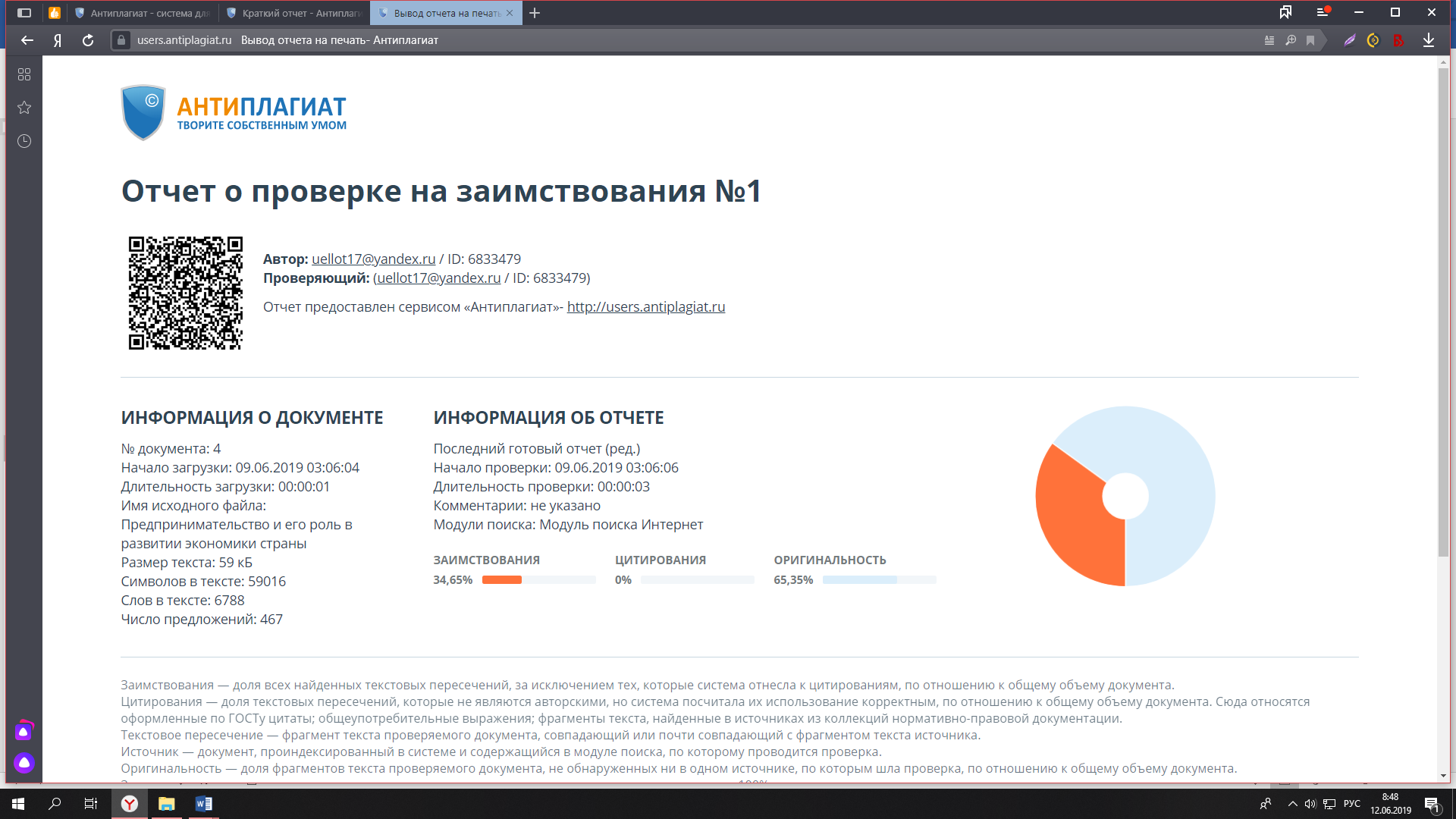 